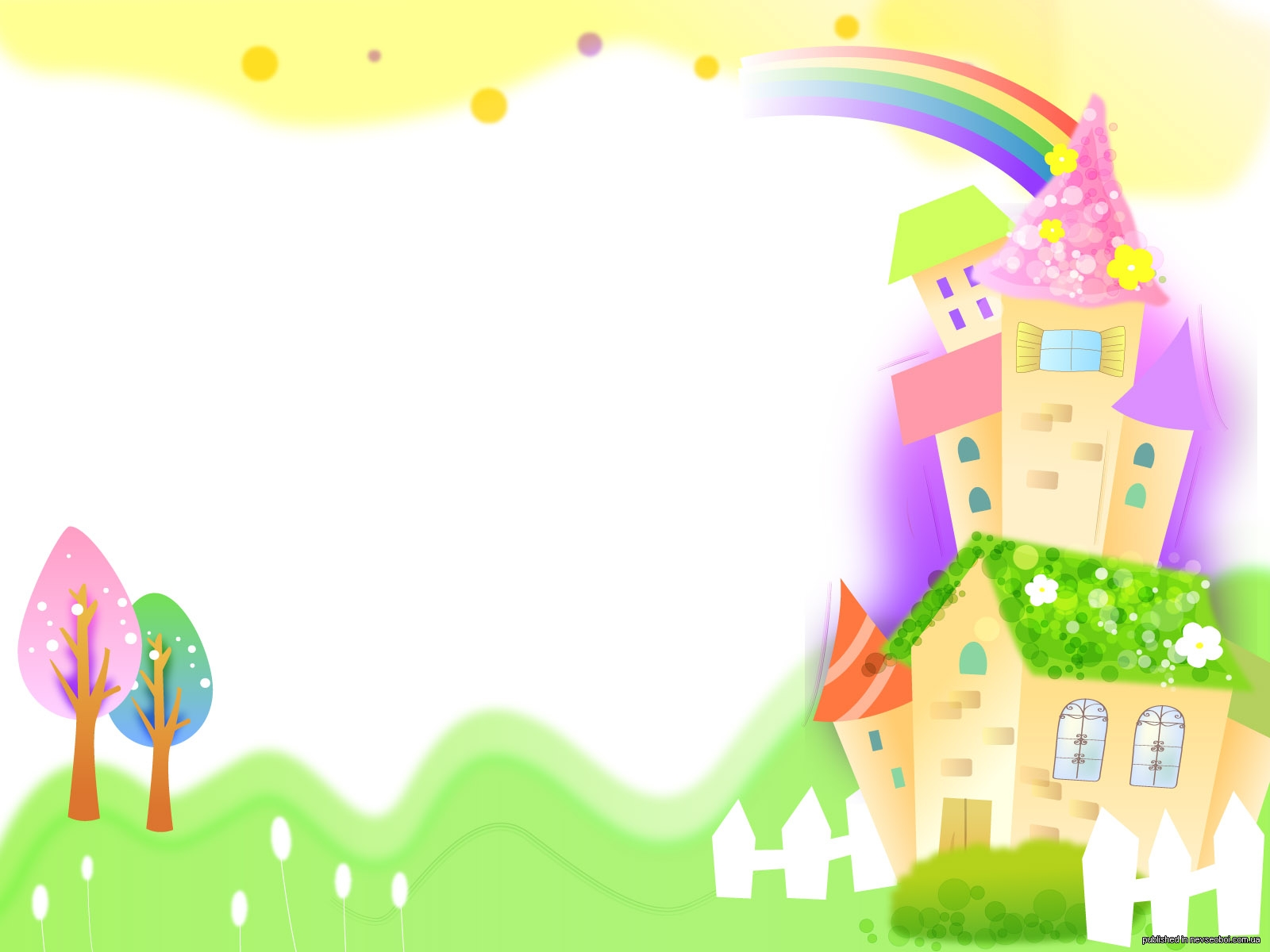 Государственное казённое коммунальное предприятие«Ясли - сад №112»                  «Тополёк»                                             Г. Павлодар 